МБДОУ «Детский сад г.Новосокольники»Спортивное развлечение, посвященное празднованию  Дня космонавтики.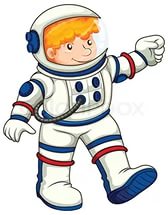 Инструктор по физической культуре                                                                                                                 Семенкович Людмила Викторовнаг. НовосокольникиЦель: познакомить детей с российским праздником - Днем космонавтики, героями космоса. Задачи:1. Расширить и углубить знания детей о космосе, дате первого полёта Юрия Гагарина в космос, о празднике. 2. Воспитывать уважение к профессии, развивать воображение, фантазию, воспитывать гордость за свою страну.3. Воспитывать целеустремленность в достижении результата, чувство товарищества и ответственности перед командой.Предварительная работа.Беседы в группах, чтение соответствующей литературы.  Оформление зала: фото Ю.А. Гагарина; иллюстрации с изображением солнечной системы, космического корабля, орбитальной станции, космонавта в невесомости, космонавта в скафандре.Ход мероприятия Ведущий:День сегодня непростой,Это знает каждый.Первый в космос полетелЧеловек с земли отважный.Ребята, кто первый полетел в космос?Ответ: Юрий Гагарин.Ведущий: Двадцатый век был веком новых технологий и важных открытий. Двадцатый век – это век, в котором произошло историческое событие — первый полёт человека в космос. Его совершил гражданин нашей страны Юрий Алексеевич Гагарин. Человек беспримерной храбрости, мужественный и целеустремленный. Именно он 12 апреля 1961 года на космическом корабле-спутнике «Восток» облетел планету Земля, выполнил необходимые задания и приземлился в намеченном месте.Звучит запись сообщения о первом полете человека в космос.- Сегодня мы тоже, как Юрий Гагарин, полетим в космос.Ребята, а что такое космос?Дети отвечают (мир звезд и галактик)- А как называют людей, которые летают в космос?Дети отвечают: (космонавты)Ведущий: Вот и мы сегодня полетим в космос, но чтобы полететь в открытый космос, нам нужна специальная одежда. А какая одежда у космонавтов?Дети отвечают (скафандр)Ведущий: Все мы знаем, что космонавты, совершая свои полеты, защищают тело скафандрами. Даже находясь в космическом корабле, который защищен стенами, а люки герметично закрыты, ему необходим скафандр, который тщательно проверяется перед полетом.Если вдруг произойдет разгерметизация на корабле или в него попадет метеорит, космонавту нечем будет дышать. В скафандре же есть большой запас воздуха. Также скафандр обогревается изнутри и просто незаменим для выполнения работы вне космического корабля. Кроме того, скафандр оснащен радиосвязью на случай, если космонавт сильно удалится от станции, проводя осмотр корабля.  Эстафета: «Надень скафандр»По сигналу первые участники бегут, пролезают в обруч и возвращаются, передают эстафету касанием ладони.Ведущий: Скафандр одет, команда готова к взлету, но на чем мы полетим? - Ребята, на чем летают в космос?Дети отвечают: (на ракете)- Давайте построим себе ракету.Эстафета: «Собери ракету»В конце зала лежит конверт с изображением ракеты, которая разрезана на части. По сигналу команда бежит к конверту и собирает ракету по образцу. - Вот мы и готовы к полету. Ну что? Как говорил Юрий Гагарин: "Поехали!"Звучит запись голоса Юрия Гагарина перед отправлением в космос.Дети идут друг за другом,  руки соединены над головой в виде ракеты.Ведущий:- Вот мы и в космосе (демонстрация фотографий космоса). Ребята, а что такое планета?Дети отвечают (Планеты- это массивные тела Солнечной системы, которые движутся вокруг солнца. Каждая планета- это загадка). - А как называется планета, на которой мы живем?Дети отвечают (Земля). Демонстрация фотографии земли из космоса.- Так вот, чтобы долететь до другой планеты, нам нужно подняться очень высоко в космос, где нет земного притяжения земли. А что это такое, вы знаете?Дети отвечают.Ведущий: Земля притягивает к себе все предметы. Вы готовы преодолеть земное притяженье?Эстафета «Земное притяженье» Каждая команда получает по одному воздушному шарику.  Задача участников дойти до противоположной линии, подбивая шарик над собой любой частью тела, кроме рук.Ведущий: Молодцы, летим дальше!- Смотрите, впереди Юпитер (демонстрация фотографии).  Эта планета обогревает сама себя. Готовы сделать остановку на Юпитере? Но учтите, эта планета очень горячая, и когда вы на нее попадете, нужно прыгать, чтобы не обжечь ноги.Эстафета: «Прыжки на Юпитере» Дети на скорость выполняют прыжки на хоп-мячах. Ведущий: Летим дальше, планета Сатурн  (демонстрация фотографии) Прямо по курсу! Вокруг этой планеты быстро движутся миллиарды твердых тел, отражая солнечный свет, как будто кольца вокруг планеты. Даже есть такое выражение «кольца Сатурна».Эстафета: « Крути кольцо» Дети выполняют вращение обруча на туловище, кто дольше. Ведущий: Летим дальше, впереди планета Марс! (демонстрация фотографии)  Стоп ракета! Марс-планета самых высоких гор. Ни на какой другой планете таких больше нет. Игра на внимание: «Марсианские горы».  По команде "горы" -  дети принимают  и.п.: узкая стойка, ноги врозь, руки вверх. По команде "кратеры"  приседают. Ведущий запутывает детей показом. Если ребенок ошибся, он делает шаг вперед.Ведущий: А еще здесь скорее всего есть марсиане. Давайте их себе представим. Дети закрывают глаза и расслабляются, представляя марсианина. Ведущий: Вы увидели марсианинаДети отвечают.Ведущий: А давайте мы их нарисуем и покажем другим детям детского сада. Дети рисуют рисунки, которые впоследствии станут экспонатами выставки .Ведущий:  Молодцы. Но нам пора возвращаться. Садимся в свою ракету, и в путь, домой! Подведение итогов.Ведущий:  Вам понравилось путешествие?Дети отвечают. Ведущий:  На каких планетах мы с вами сегодня побывали.Дети проговаривают название планет.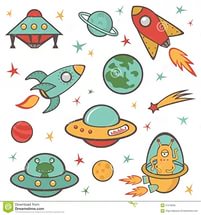 